PRESSEMITTEILUNG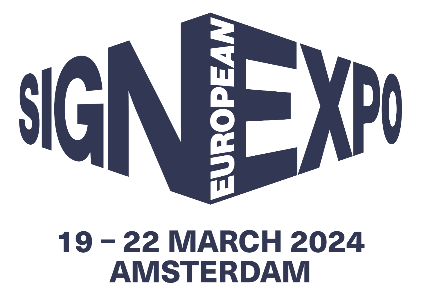 29. Februar 2024 BIS DATO GRÖSSTE EUROPEAN SIGN EXPO WIRFT SCHLAGLICHT AUF VIELFÄLTIGE CHANCEN FÜR WERBETECHNIK UND VISUELLE KOMMUNIKATION Die European Sign Expo 2024 (19. bis 22. März, RAI Amsterdam) eröffnet in wenigen Wochen. Bei den Ausstellern laufen die Vorbereitungen zur Präsentation neuer Produkte und Lösungen für Werbetechnik und visuelle Kommunikation auf Hochtouren. Angesichts 115 bestätigter Aussteller wird die Messefläche dieses Jahr über 1000 m² größer sein als 2023 – ein Zuwachs von 56 %. Zu den vertretenen Marken gehören Cosign, Domino Sign, Harmuth CNC-Frästechnik, LucoLED, Buth, Roffelsen, ROSEN Lichtwerbung GmbH, X-Module, Baltled, 1Vision und NSELED. Ein Fünftel der bestätigten Aussteller ist zum ersten Mal dabei, darunter SignAgent, Navori Labs und Pro Media Plus.EFKA (Stand 5, E-30) tritt zum vierten Mal in Folge als Partner auf und präsentiert sein großes Angebot an 3D-, LED-, gebogenen und Textil-Spannrahmen. Im gesamten Messebereich werden aktuelle Innovationen in den Bereichen Profilbuchstaben, dreidimensionale Schilder, Digital Signage, Displaysysteme, Gravur- und Ätztechnik, Leuchtdisplays, LED- und Neon-Systeme, Out-of-Home-Medien und Werkzeug für Werbetechniker wie Schneideplotter oder Schneide- und Gravurmaschinen vorgestellt.Die komplette Ausstellerliste steht auf https://ese.fespa.com/visit/exhibitor-list-amsterdam-2024 zur Verfügung.Digital Signage LoungeEin neuer Programmpunkt ist dieses Jahr die Digital Signage Lounge. Die zusammen mit den Partnern Navori Labs (Software) und APA Metal (Hardware) eingerichtete Lounge beleuchtet neue Innovationen für Digital Signage und deren Integration in Druckerzeugnisse. Neben einem Vorführbereich bietet die Lounge Gelegenheit für Networking und Ideenaustausch sowie Informationen und Inspiration bei Gesprächen mit Branchenexperten.Navori Labs, erstmals Digital Signage-Softwarepartner auf der European Sign Expo, ist in der Digital Signage Lounge vertreten. Anhand seiner Software für Zielgruppenwerbung und -einbindung führt das Unternehmen vor, wie Digital Signage in Print integriert werden und Druckerzeugnisse ergänzen kann. Strategic BDM Europe von Navori Labs Xavier Carreras Sanchez erklärt: „Wir sind begeistert, dass wir als zukunftsorientiertes Unternehmen auf der European Sign Expo dabei sein und zeigen können, welche Kraft digitale Elemente in herkömmlichen Print-Botschaften entfalten können. Wir freuen uns darauf, unsere Lösungen für Digital Signage und Zielgruppenanalyse vorzustellen, neue Partnerschaften zu schließen und Einblicke aus der Druckindustrie zu gewinnen.“Michael Ryan, Leiter der FESPA Global Print Expo und der European Sign Expo, kommentiert: „Auf der European Sign Expo informieren sich jedes Jahr tausende Besucher über die vielfältigen Möglichkeiten der Werbetechnik und visuellen Kommunikation und wir freuen uns, dass die Messe dieses Jahr noch größer wird. Sie bietet eine ideale Gelegenheit zum Austausch mit zukunftsorientierten Profis und zum Ausloten der neuesten Trends und Entwicklungen bei Werbetechnik, Software, Verbrauchsmaterialien und Anwendungen. Wir sind gespannt, was auf der bis dato größten europäische Sign Expo mit ihrem völlig neuen Programmpunkt alles zu sehen sein wird.“Informationen zur European Sign Expo 2024 einschl. Anmeldeformular gibt es auf www.europeansignexpo.com. Mitglieder der nationalen FESPA-Verbände und von FESPA Direct haben kostenlos Zutritt zu allen Ausstellungsbereichen. Der Eintrittspreis beträgt 80,00 Euro für Nicht-Mitglieder. Die Eintrittskarte berechtigt überdies zum Zugang zu den Parallelveranstaltungen FESPA Global Print Expo, Personalisation Experience und Sportswear Pro.– ENDE –FESPA     Die FESPA ist eine 1962 gegründete Vereinigung von Handelsverbänden und organisiert Ausstellungen und Konferenzen für die Sieb- und Digitaldruckbranchen. Die beiden Ziele der FESPA sind die Förderung von Siebdruck und Digitalbildgebung sowie der Wissensaustausch über Sieb- und Digitaldruck unter ihren Mitgliedern auf der ganzen Welt zur Unterstützung der Expansion ihrer Geschäfte und zu ihrer Information über die neuesten Entwicklungen in ihren schnell wachsenden Branchen.     FESPA Profit for Purpose      
Profit for Purpose ist das internationale Reinvestitionsprogramm von FESPA, das einen Teil der Erlöse aus FESPA-Veranstaltungen dazu verwendet, der globalen Spezialdruckbranche zu einem nachhaltigen und rentablen Wachstum zu verhelfen. Die vier tragenden Säulen hierfür sind Bildung, Inspiration, Erweiterung und Verbindung. Im Rahmen des Programms stehen Druckereien auf der ganzen Welt hochwertige Produkte und Dienstleistungen zur Verfügung, darunter Marktforschung, Seminare, Gipfeltreffen, Kongresse, informative Leitfäden und Features. Zudem werden Basisprojekte in Schwellenländern unterstützt. Weitere Informationen finden Sie unter www.fespa.com/profit-for-purpose.     Nächste FESPA-Veranstaltungen:    FESPA Brasil 2024, 11 – 14 March 2024, Expo Center Norte, São Paulo, Brazil   FESPA Global Print Expo 2024, 19 – 22 March 2024, RAI, Amsterdam, Netherlands     European Sign Expo 2024, 19 – 22 March 2024, RAI, Amsterdam, Netherlands     Personalisation Experience 2024, 19 – 22 March 2024, RAI, Amsterdam, Netherlands     Sportswear Pro 2024, 19 – 22 March 2024, RAI, Amsterdam, Netherlands    FESPA Eurasia 2024, 11 – 14 September 2024, Istanbul Fair Center, Istanbul, Turkey FESPA Africa 2024, 13 – 15 September 2024, Gallagher Convention Centre, Midrand, South Africa FESPA Mexico 2024, 26 – 28 September 2024, Centro Citibanamex, Mexico City   WrapFest 2024, 3 – 4 October 2024, Silverstone Race Circuit, UK FESPA Middle East 2025, 20 – 22 January 2025, Dubai Exhibition Centre, Dubai Im Auftrag der FESPA von AD Communications herausgegeben     Weitere Informationen:         Josie Fellows				Lorraine Harrow    AD Communications  			FESPA     Tel: + 44 (0) 1372 464470        		Tel: +44 (0) 1737 228197   Email: jfellows@adcomms.co.uk		Email: lorraine.harrow@fespa.com         Website: www.adcomms.co.uk		Website: www.fespa.com     